Министерство образования и молодежной политики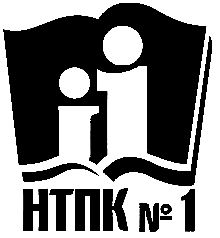 Свердловской областиГАПОУ СО «Нижнетагильский педагогический колледж № 1»Статья на тему«Роль русского языка в  ФОРМИРОВАНИИ личности  младшего школьника»Авторы статьи:Демакова Ю.А., студентка 303 группы  специальности  44.02.02 «Преподавание в начальных классах»Кузина О.Е., преподаватель дисциплин профессионального цикла2023 г.  Аннотация: в статье обосновывается  роль русского языка в формировании личности младшего школьника.  Ключевые слова: русский язык,  личность,  воспитание, воспитательный потенциал, духовные ценности, младшие школьники.Изучение русского языка имеет огромное значение для воспитания  личности младшего школьника. «Язык народа – лучший, никогда не увядающий и вечно вновь распускающийся цвет всей его духовной жизни. В языке одухотворяется весь народ и его родина», – писал К.Д. Ушинский в своей работе «Родное слово» [5, с.171]. Изучая язык, ребенок впитывает в себя историю, быт, культуру, духовные ценности народа. Он приобщается к историческим корням своих предков, постигает традиции своего народа, его прошлое и настоящее. Изучая язык, родную литературу, дети усваивают нравственную чистоту народа: совестливость, радушие, доброту, милосердие.Необходимость изучения родного языка определяется его основными функциями: язык – это, во-первых, средство регистрации и выражения мысли, а во-вторых, коммуникативные средства, служащие членам общества в общении друг с другом, и, наконец, средство выражения чувств, настроений (эмоциональная сфера). Другими словами,  младшие школьники должны сначала выучить свой родной язык, т.к. он является   ключом  к знаниям, образованию, истинному развитию ума и сердца. Без языка невозможно полноценно участвовать в жизни современного общества, в современном производстве, в развитии культуры и искусства. Русский язык – основа, база всей системы образования. В процессе его изучения формируется три основополагающих, фундаментальных навыка: чтения, письма и говорения. Без этих навыков никакое обучение вообще невозможно.В начальных классах уроки русского языка являются не только уроками обучения языку,   на  этих уроках средствами языка приобретаются сведения об окружающей действительности. На уроках русского языка учитель учит детей наблюдать, думать и правильно говорить. Постоянные занятия языком обогащают и развивают интеллект ребенка. «Никакой другой предмет не способен так развить человека, как изучение языка», – утверждал  К.Д. Ушинский» [5, с.171].Учеными доказано, что в современном образовании основная цель направлена на целостное развитие личности школьника, которая реализуется через единство обучения и воспитания. Воспитание является одной из важнейших составляющих образовательного процесса наряду с обучением. Дополняя друг друга, обучение и воспитание служат единой цели: целостному развитию личности школьника. А поскольку большую часть времени в школе младший школьник проводит на уроках, то обучение и воспитание должно главным образом проводиться на уроке. Именно уроки оказываются главным средством формирования характера, привычек, поведения каждого ученика, обладают уникальными возможностями влиять на становление практически всех качеств личности учащихся. Школьный курс русского языка как государственного призван обеспечить необходимое владение русским языком для обеспечения реальных связей человека с окружающим миром. Эта общая цель конкретизируется в задачах, которые касаются не только развития  речи, мышления, воображения школьников, умения выбирать средства языка в соответствии с целями, задачами и условиями общения, формирования у младших школьников первоначальных представлений о системе и структуре русского языка, формирования навыков культуры речи во всех её проявлениях.  Очень важно на уроках русского языка воспитывать «позитивного эмоционально-ценностного отношение к русскому языку, чувства сопричастности к сохранению его уникальности и чистоты; пробуждение познавательного интереса к языку, стремление совершенствовать свою речь» [4, с.3].Безусловно, на одном уроке у детей невозможно воспитать честность, мужество, вежливость или  другое качество. Однако ставить такие задачи и реализовывать их необходимо. Нравственная ситуация на уроке заставляет ученика задуматься о своих отношениях к товарищам, к себе, к родителям, к школе. Возникают чувства, которые побуждают его к нравственной оценке своего поведения и взглядов. Чем чаще эта возможность реализуется, тем сильнее воспитывающее влияние учебного материала на детей.  «Воспитательный потенциал урока – это специально организованное, развивающееся в рамках определенной воспитательной системы взаимодействие воспитателей и воспитанников, осуществляемое с целью обеспечения равных возможностей, с одной стороны, а с другой стороны, для реализации каждым ребенком своих потребностей, способностей и интересов в процессе воспитания» [3, с.34].  Ученый-филолог Ф.И. Буслаев писал: «…нет ни одного предмета, в котором бы так тесно и гармонично соединялось преподавание с воспитанием, как в обучении отечественному языку», «родной язык есть неистощимая сокровищница всего духовного бытия человеческого» [1, с.35].Это высказывание созвучно принятой 9 апреля 2016 года Правительством РФ Концепции преподавания русского языка и литературы в общеобразовательных организациях Российской Федерации (Распоряжение от 9 апреля 2016 года № 637-р). В ней, в частности, сказано: «Русский язык – государственный язык Российской Федерации, стержень, вокруг которого формируется российская идентичность, гражданское, культурное, образовательное пространство страны.Изучение русского языка играет ведущую роль в процессах воспитания личности, развития ее нравственных качеств и творческих способностей, в приобщении к отечественной и зарубежной культуре, в сохранении и развитии национальных традиций и исторической преемственности поколений» [2].Действительно, невозможно учить родному языку и не думать о духовно-нравственном воспитании ребенка. Уроки русского языка  – это путь духовного становления личности. Язык – величайший учитель, наставник;  язык,    от колыбельной песни и потешек   до  Тургенева, Толстого, Бунина,    всегда формировал и формирует мировосприятие, человечность, нравственность. Язык был педагогом и тогда, когда ещё не было ни школ, ни книг. И теперь учит, в век телевидения и компьютеров. И чем богаче мир учеников, тем глубже будет развит их мир, душа. Поэтому нельзя не согласиться с мнением К.Д. Ушинского, утверждающего, что «обучение само по себе, вне воспитания, есть бессмыслица, ничего, кроме вреда, не приносящая» [5, с.173].Ученик выходит в жизнь, и куда  более важным  для общества, для близких, для него самого становится не объем знаний, усвоенных им в стенах школы, хотя и это тоже очень важно, а  духовно-нравственные качества его личности, которые формировались,  в том числе,  и на уроках русского языка. Список литературы :1.Буслаев Ф.И. О преподавании отечественного языка. / Ф. И. Буслаев. – Москва: Издательство Юрайт, 2019. – 266 с.2.Концепция преподавания русского языка и литературы в Российской  Федерации: распоряжение правительства РФ от 09.04.2016г., № 637-р. –- URL: http://www.consultant.ru/document/cons_doc_LAW_196947/3.Нечаев М. П. Воспитательный потенциал учебного занятия в контексте реализации ФГОС / М. П. Нечаев, Е. С. Бурлакова. – Текст: непосредственный // Балтийский гуманитарный журнал. – 2016. – Т. 5, No 2 (15). 4.Русский язык. Рабочие программы. Предметная линия учебников системы «Школа России». 1-4 классы: Пособие для учителей общеобразовательных организаций [В.П. Канакина, В.Г. Горецкий, М.В. Бойкина м др.] – Москва: Просвещение, 2014. –240 с.5.Ушинский К.Д.. Избранные педагогические сочинения: В 2 т./ К.Д. Ушинский.  – Т. 2. – М., 1954.  